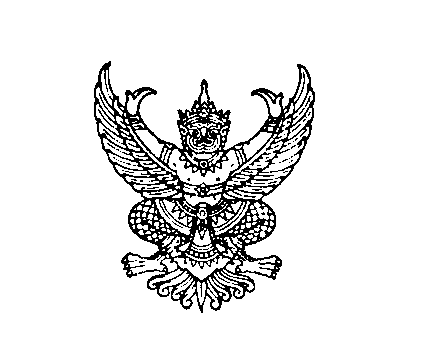 
ที่ มท ๐๘16.3/ว						      						         ตุลาคม  ๒๕64เรื่อง	ประกาศศูนย์การเรียนรู้ตามหลักปรัชญาของเศรษฐกิจพอเพียง ด้านการศึกษา ประจำปีการศึกษา 2563เรียน  ผู้ว่าราชการจังหวัด ทุกจังหวัดสิ่งที่ส่งมาด้วย    สำเนาหนังสือกระทรวงศึกษาธิการ ด่วนที่สุด ที่ ศธ 02145/2561 
                     ลงวันที่ 16 กันยายน ๒๕๖4                                                          จำนวน 1 ชุด	ด้วยกรมส่งเสริมการปกครองท้องถิ่น ได้รับแจ้งจากกระทรวงศึกษาธิการว่า ได้ประกาศศูนย์การเรียนรู้ตามหลักปรัชญาของเศรษฐกิจพอเพียง ด้านการศึกษา ประจำปีการศึกษา 2563 มีสถานศึกษาสังกัดองค์กรปกครองส่วนท้องถิ่นผ่านเกณฑ์การประเมินเป็นศูนย์การเรียนรู้ตามหลักปรัชญาของเศรษฐกิจพอเพียง ด้านการศึกษาจำนวน 9 แห่ง และเนื่องจากสถานการณ์การแพร่ระบาดของโรคติดเชื้อไวรัสโคโรนา 2019 จึงขอชะลอการจัดพิธีมอบป้ายศูนย์การเรียนรู้ตามหลักปรัชญาของเศรษฐกิจพอเพียง ด้านการศึกษา ประจำปีการศึกษา 2563 ไปก่อน จนกว่าสถานการณ์เข้าสู่ภาวะปกติจะแจ้งกำหนดการให้ทราบอีกครั้ง 	กรมส่งเสริมการปกครองท้องถิ่น จึงขอความร่วมมือจังหวัดแจ้งองค์กรปกครองส่วนท้องถิ่นเพื่อแจ้งให้สถานศึกษาที่ได้รับการประกาศเป็นศูนย์การเรียนรู้ตามหลักปรัชญาของเศรษฐกิจพอเพียง ด้านการศึกษา ประจำปีการศึกษา 2563 ทราบ และประชาสัมพันธ์ให้สถานศึกษาในสังกัดองค์กรปกครองส่วนท้องถิ่น
ทุกแห่งทราบ โดยสามารถไปศึกษาดูงานหรือขอคำแนะนำจากสถานศึกษาที่ได้รับการประกาศเป็นศูนย์การเรียนรู้ตามหลักปรัชญาของเศรษฐกิจพอเพียง ด้านการศึกษา ประจำปีการศึกษา 2563 ในโอกาสต่อไป รายละเอียดปรากฏตามสิ่งที่ส่งมาด้วย	จึงเรียนมาเพื่อโปรดพิจารณา                ขอแสดงความนับถือ                                                   อธิบดีกรมส่งเสริมการปกครองท้องถิ่นกองส่งเสริมและพัฒนาการจัดการศึกษาท้องถิ่น กลุ่มงานส่งเสริมการจัดการศึกษาท้องถิ่นโทร. ๐-๒๒๔๑-๙๐00 ต่อ 5312โทรสาร ๐-๒๒๔๑-๙๐๒๑-๓ ต่อ 218สิ่งที่ส่งมาด้วย  สำเนาหนังสือกระทรวงศึกษาธิการฯ  QR CODE ศูนย์การเรียนรู้เศรษฐกิจพอเพียง ด้านการศึกษา